Договор №об оказании услуг электросвязиМосква	«  »                     2015 г.Общество с ограниченной ответственностью «Динкор Медиа Груп», именуемое в дальнейшем «Оператор связи», в лице коммерческого директора Ковцур Кирилла Александровича, действующего на основании доверенности №3 от 24.06.2015, с одной стороны, и                                ,именуемое в дальнейшем «Абонент», с другой стороны, вместе именуемые «Стороны», заключили настоящий Договор (далее «Договор») о нижеследующем:ОБЩИЕ ПОЛОЖЕНИЯПрименяемые в Договоре термины имеют следующие толкования:«Оператор связи» – Общество с ограниченной ответственностью «Динкор Медиа Груп», действующее на основании лицензий Федеральной службы по надзору в сфере связи от 01.03.2015: №124500 на оказание услуг местной телефонной связи;, за исключением услуг местной телефонной связи с использованием таксофонов и средств коллективного доступа; №124502 на осуществление деятельности в области оказания услуг связи по передаче данных для целей передачи голосовой информации;«Абонент» – физическое лицо, использующее услуги связи для удовлетворения личных потребностей без цели извлечения прибыли или иного коммерческого использования, указанное в настоящем Договоре, заключившее с Оператором связи Договор об оказании услуг электросвязи;«Услуги электросвязи» – деятельность по приему, обработке, хранению, передаче, доставке сообщений электросвязи и иная деятельность, осуществляемая Оператором связи на основании соответствующих лицензий (далее Услуги);«Сеть связи» – сеть связи общего пользования, предназначена для возмездного оказания услуг электросвязи Абоненту и представляет собой комплекс взаимодействующих сетей электросвязи, по приему, обработке, хранению и передачи сообщений;Порог отключения – установленное договором минимальное значение лицевого счета Абонента, при достижении которого Оператор связи вправе приостановить предоставление услуг по Договору до момента пополнения лицевого счета Абонента на сумму соответствующей оплаты, произведенной Абонентом;«Предоставление доступа к Сети связи» – совокупность действий Оператора связи по формированию абонентской линии и подключению с ее помощью пользовательского (оконечного) оборудования к узлу связи Сети связи в целях обеспечения предоставления Абоненту Услуг;«Приостановление оказания Услуг» – отключение абонентских линий и устройств от Сети связи с возможностью возобновления оказания Услуг в случае устранения Абонентом нарушений настоящего Договора и выполнения определенных Договором обязанностей;«Отчетный период» – период продолжительностью в один календарный месяц, в котором Абоненту были оказаны Услуги электросвязи;«Расчетный период» – период продолжительностью в один календарный месяц, следующий за Отчетным периодом;«Просроченная дебиторская задолженность» – задолженность Абонента перед Оператором связи, не погашенная к установленному в Договоре (счете за оказанные услуги связи) сроку.Иные термины, не определенные в данном пункте, трактуются в соответствии с понятиями, данными в ФЗ «О связи» и Правилах оказания услуг местной, внутризоновой, междугородной и международной телефонной связи, утв. постановлением Правительства РФ от 18.05.2005 г. №310. Взаимоотношения сторон, не урегулированные Договором, регулируются Федеральным законом «О связи» (№126-ФЗ от 07.07.2003 г.), Постановлением Правительства РФ №310 от 18.05.2005 г. «Об утверждении Правил оказания услуг местной, внутризоновой, междугородной и международной телефонной связи», Постановлением Правительства РФ от 23 января 2006 г. N 32 «Об утверждении Правил оказания услуг связи по передаче данных», а также другими нормативно-правовыми актами, принимаемыми в установленном порядке с целью регулирования взаимоотношений в указанной области хозяйственной деятельности, включая акты и распоряжения федеральных органов исполнительной власти в области связи.Абонент дает согласие на доступ к услугам внутризоновой, междугородной и международной телефонной связи и на предоставление сведений о нем другим операторам связи для оказания таких услуг. Абонент подписанием настоящего Договора предоставляет Оператору право маршрутизации соответствующих вызовов Абонента на сети операторов внутризоновой, междугородной и международной связи из числа операторов, имеющих лицензии на оказание услуг внутризоновой, международной и междугородной связи, исходя из наилучших коммерческих условий на момент такой маршрутизации вызова. . Условия предоставления услуг, междугородной и международной связи определяются в договорах, заключаемых Абонентом и Оператором связи, действующим в рамках агентских полномочий, предоставленных ему соответствующими операторами внутризоновой, междугородной и международной связи, а также правилами операторов внутризоновой, междугородной и международной связи, Коды операторов внутризоновой, международной и междугородной связи и тарифы на услуги , междугородной и международной связи сообщаются Оператором на сайте Оператора, указанном в ДоговореВ случае изменения законодательства, влекущего недействительность Договора или отдельных его положений, Договор подлежит изменению с целью приведения его в соответствие с действующим законодательством.ПРЕДМЕТ ДОГОВОРАПредметом Договора является оказание следующих Услуг:услуг местной телефонной связи; услуг связи по передаче данных для целей передачи голосовой информации.услуг офисной АТС и иных услуг, технологически неразрывно связанных с Услугами и направленных на повышение их потребительских ценностей.Услуги оказываются Оператором связи в соответствии с условиями Договора, после полной оплаты предоставления доступа к Сети связи (в случае отсутствия доступа к Сети связи).Абоненту может быть отказано в оказании Услуг, если его требования выходят за рамки , технической возможности Оператора связи или имеющихся у него лицензий, по основаниям, указанным в пп.3.3.5,- 3.3.7. Договора, а также по иным основаниям, предусмотренным законодательством РФ.Оказываемые Услуги должны соответствовать по качеству стандартам, техническим нормам, сертификатам, условиям указанным в настоящем Договоре.Телефонные номера Абонента указаны в Приложении №1 к Договору.Схема включения пользовательских (оконечных) устройств Абонента приведена в Приложении №2 к Договору. Тарифы Оператора связи на Услуги местной связи приведены в Приложении №3 к Договору.Тарифы Оператора на услуги услуг связи по передаче данных для целей передачи голосовой информации изложены в Приложении № 4 к Договору,Тарифы Оператора связи на услуги предоставления и использования номера в коде 8-800 изложены в Приложении № 5 (при предоставлении номера в коде 8-800)Тарифы на услуги офисной АТС и дополнительные услуги Оператора изложены в Приложении № 6 к Договору,Указанные выше приложения подписываются при оказании по настоящему Договору указанных в них услуг. При включении после заключения Договора дополнительных услуг, такие дополнительные услуги предоставляются с даты подписания соответствующего приложения, если иной срок начала предоставления такое услуги не оговорен в соответствующем приложении.Оплата услуг по договору - комбинированная, включающая в себя единовременный платеж за предоставление доступа к сети местной телефонной связи и организации доступа к услугам, и ежемесячные платежи, в том числе - абонентскую плату за предоставление абонентского номера, предоставление дополнительной линии, предоставление номера в коде 8-800 и повременную оплату услуг связи (стоимости соединений и/или стоимости инициирования на номер 8-800) в соответствии с Приложениями настоящего Договора.Моментом начала оказание услуги местной телефонной связи является дата получения Оператором платежа Абонента в погашение его обязательств по внесению единовременного платежа в соответствии с Приложениями № 3 и № 5 и абонентской платы (ежемесячного платежа) за первый месяц предоставления услуг.Заключением настоящего договора Абонент соглашается с использованием предоставленных при заключении или впоследствии персональных данных Абонента в соответствии с настоящим Договором:_______________________________(подпись, фамилия и инициалы Абонента)ПРАВА И ОБЯЗАННОСТИ СТОРОНОператор связи обязан:предоставить доступ к Сети связи и оказывать Абоненту Услуги в порядке и объеме, установленном Договором и приложениями к Договору;обеспечивать устойчивую и качественную работу Сети связи и средств связи, находящихся в собственности Оператора связи;по заявлению Абонента устранять недостатки оказываемых Услуг в сроки, согласованные сторонами, с учетом технических возможностей, но не более контрольных сроков устранения повреждений, устанавливаемых федеральными органами исполнительной власти в области связи, а недостатки в Услугах связи, возникшие по вине Абонента, устранять за дополнительную плату в соответствии с прейскурантом Оператора связи;производить перерасчет абонентской платы в случаях технической неисправности линий связи и невозможности предоставления услуг связи по вине Оператора после получения Оператором сообщения Абонента о такой неисправности и истечении срока ремонта, установленного в п. 3.1.3.;соблюдать тайну телефонных переговоров, телеграфных и иных сообщений, передаваемых и получаемых Абонентом по сети связи Оператора, в том числе сведений о них, за исключением случаев, предусмотренных федеральными законами;Оператор связи имеет право:не производить перерасчет платы за Услуги, не возмещать ущерб, если бездействие или неудовлетворительная работа связи вызваны непреодолимой силой или виновными действиями Абонента;отказывать в заключении Договора или договора об оказании дополнительных услуг связи, имеющему перед Оператором связи просроченную дебиторскую задолженность за оказанные услуги связи по заключенным ранее договорам (в том числе за отдельные виды услуг связи), до погашения им ранее возникшей задолженности независимо от места и времени заключения договоров с Оператором связи, по которым возникла такая задолженность;предоставлять информацию о не исполненных Абонентом денежных обязательствах перед Оператором связи, в том числе сведения о самом Абоненте, в бюро кредитных историй и другим специализированным организациям, которые на основании заключенного с Оператором связи договора осуществляют действия, связанные с формированием, хранением и использованием информации о просроченной дебиторской задолженности Абонентов;передавать (уступать) третьим лицам право требования не исполненных Абонентом денежных обязательств перед Оператором связи, при этом согласие Абонента для передачи (уступки) другому лицу права требования от Абонента возврата долга не требуется.изменять по согласованию с Абонентом условия Договора при неисполнении или ненадлежащем исполнении Абонентом обязательств по оплате предоставляемых по Договору услуг связи.производить обработку сведений об Абоненте, включающие персональные данные Абонента, в том числе передавать сведения об Абоненте операторам взаимодействующих сетей связи для целей осуществления взаимных расчетов за услуги связи и рассмотрения претензий.в одностороннем порядке изменять тарифы на Услуги, оказываемые по Договору, уведомить Абонента письменно либо посредством размещения информации на сайте Оператора связи не позднее, чем за 10 (десять ) дней до введения новых тарифов.приостановить оказание Услуг Абоненту при нарушении срока или иных условий оплаты, нарушении  положений п.п. 3.3.5.-3.3.7. Договора либо нарушении иных условий Договора или требований действующего законодательства; при этом выделенные ранее Абоненту номера резервируются за ним на срок не более чем на 30 (тридцать) календарных дней или, по усмотрению Оператора, вплоть до принятия Абонентом мер по устранению вызвавших такое приостановление причин. В течение всего срока приостановления оказания Услуг и резервирования абонентского номера абонентская плата продолжает начисляться на лицевой счёт Абонента и подлежит оплате Абонентом. По истечении срока резервирования если предоставление Услуг не возобновилось по причинам неустранения Абонентом причин приостановления, то Оператор вправе передать абонентский номер любому другому лицу без дополнительного уведомления об этом Абонента.Абонент обязан:соблюдать требования действующего законодательства и условия Договора, не использовать аппаратуру связи, подключенную к сети Оператора, для каких-либо незаконных целей, своевременно и в полном объеме вносить плату за предоставленные Услуги связи;сообщить Оператору Связи в срок, не превышающий 60 (шестидесяти) календарных дней, о прекращении права пользования, владения телефонизированным помещением, а также об изменении наименования и места нахождения.в срок не позднее 3 (трех) дней с момента невозможности пользования Услугами не по вине Абонента, письменно сообщить об этом Оператору связи; не допускать самовольного изменения схемы подключения к сети пользовательских (оконечных) устройств и иного оконечного оборудования, оговоренной в Приложении №2 к Договору;не допускать подключения не сертифицированных и не указанных в приложениях пользовательских (оконечных) устройств и иного оконечного оборудования. не производить несогласованный с Оператором ремонт или иное несогласованное с Оператором воздействие на данное оборудование, в том числе несогласованное с Оператором отключение от электропитания;не допускать использования средств связи для преднамеренного создания другим абонентам условий, затрудняющих пользование Услугами, а также создания помех для нормального функционирования сетей связи для получения несанкционированного доступа к персональным данным других абонентов, к базам данных Оператора, к программному обеспечению Оператора, не производить какие-либо несанкционированные действия в сети Оператора не совершать иных действий, которые способны причинить вред Оператору связи, другим Абонентам и/или третьим лицам;использовать Услуги исключительно для собственных личных нужд в соответствии с настоящим Договором (некоммерческое использование) и не допускать использование средств связи для извлечения прибыли другими операторами связи путем перепродажи трафика, серийного доступа к модемному пулу, обслуживанию средств коллективного доступа или для осуществления иного межоператорского взаимодействия,  не допускать нагрузки на соединительные линии сверх уровня, установленного нормами технологического проектирования на сетях связи общего пользования (0,1 Эрл), не производить  активацию несуществующих карт оплаты,  не использовать Услуги для обеспечения многоканальной связи, проведения лотерей, голосований, конкурсов, концертов, викторин, рекламы, опросов, массовых рассылок, установки шлюзов (или устройств) для доступа в сети фиксированной связи, Интернет-телефонии и других мероприятий, приводящих к нарушению работоспособности оборудования и устройств связи; в случае нарушения Абонентом указанных условий Оператор не несет ответственности за любые перерывы оказания Услуг;обеспечивать неразглашение неавторизованным лицам кодов авторизации, сообщаемых Абоненту Оператором связи в целях получения доступа к Услугам связи (в том числе посредством установки необходимой антивирусной защиты от различных троянских программ и вирусов, надлежащей сменой паролей), а в случае нарушения данной обязанности оплатить Услуги связи, полученные неавторизованными лицами с помощью предоставленных Абоненту кодов авторизации.обеспечивать представителям Оператора связи доступ для осмотра, ремонта и технического обслуживания пользовательских (оконечных) устройств, средств связи;содержать пользовательские (оконечные) устройства в исправном состоянии, соблюдать правила эксплуатации пользовательских (оконечных) устройств и иного оконечного оборудования.по письменному требованию Оператора связи проводить сверку расчетов с Оператором связи не позднее 10 числа месяца, следующего за расчетным;при обнаружении аварийных ситуаций, перерывов в оказании или ухудшении качества Услуг, Абоненту необходимо обратиться в службу эксплуатации Оператора по телефону: +7 (499) 999-00-13, факсу: +7 (499) 272-50-59 или электронной почте: helpdesk@telecom13.ru для принятия надлежащих мер по поддержанию качества Услуг. Абонент имеет право:беспрепятственно пользоваться оказываемыми ему в рамках Договора Услугами для ведения телефонных переговоров, передачи и получения информации любым способом, разрешенным действующим законодательством в пределах допустимых нагрузок, не нарушая прав других пользователей и Оператора связи и не создавая помех устойчивой работе Сети связи;использовать предоставленное ему местное соединение и канал связи для передачи информации любым способом, допускаемым действующими стандартами;на устранение нарушений связи, произошедших не по его вине, в согласованные с Оператором связи сроки, с учетом технических возможностей, но не более контрольных сроков устранения повреждений, установленных действующими нормативными актами федеральных органов исполнительной власти в области связи;на возмещение ущерба, причиненного виновными действиями или бездействием Оператора связи, в случаях, предусмотренных законодательством Российской Федерации и условиями Договора;изменить перечень оказываемых Услуг, в том числе отказаться от Услуг, путем заключения письменного соглашения с Оператором связи.Права и обязанности Абонента по Договору не могут быть переданы другим лицам без письменного предварительного согласия Оператора связи.ТАРИФЫ НА УСЛУГИ И ПОРЯДОК РАСЧЕТОВОплата услуг производится в порядке и по ценам, определенным настоящим разделом Договора. Указанные в Приложениях цены не включают суммы НДС, а также любых аналогичных налогов и сборов, которые действуют на дату подписания Договора и которые могут быть введены в период действия Договора. Суммы НДС, а также любых аналогичных налогов и сборов, которые действуют на дату подписания Договора и которые могут быть введены в период действия Договора, оплачиваются дополнительно к ценам, определенным в Приложениях к Договору. Расчеты за услуги, оказываемые в рамках Договора, осуществляются в российских рублях на основании выставляемых Оператором связи счетов. Абонент вправе производить оплату до получения счетов по тарифам, указанным в Договоре. Все расходы по осуществлению платежей по Договору производятся за счет Абонента.Услуга по предоставлению сетевых ресурсов нумерации оплачивается дополнительно по ценам, определенным в Приложении №3 к Договору.Оплата Услуг по Договору осуществляется Абонентом путем перечисления авансовых платежей в размере, достаточном для выполнения Абонентом обязательств по оплате услуг Оператора связи. Полученные от Абонента денежные средства зачисляются на лицевой счет Абонента, с которого Оператор связи производит списание денежных средств за оказанные услуги в соответствии с показаниями оборудования, используемого для учета объема оказанных услуг и их стоимости (данные биллинга). Абонент обязуется своевременно производить платежи для поддержания положительного баланса своего лицевого счета выше установленного настоящим Договором Порога отключения, в противном случае Оператор связи вправе приостановить оказание услуг связи до момента оплаты в соответствии с положениями Договора до момента перечисления денежных средств в необходимом объеме.Отчётные документы формируются биллинговой системой Оператора автоматически на основании детализации услуг за соответствующий расчётный периодОператор связи предоставляет Абоненту доступ к своей биллинговой системе в объеме, необходимом для контроля Абонентом правильность отражения данных на лицевом счете и получения учетных документов. Абонент осуществляет контроль корректности отражения данных на своем лицевом счете в системе биллинга Оператора связи и извещает Оператора связи о имеющихся замечаниях в отношении отражения данных о предоставленных услугах и их оплате (поступивших платежах). Абонент самостоятельно формирует в электронном виде запросы детализации предоставленных услуг за любой отетный период, формирует и распечатывает счет на оплату услуг, платёжное поручение на оплату услуг, счета за любой отчетный период, акта оказанных услуг связи.Абонент, получив Акт оказанных услуг, обязуется подписать его и направить в адрес Оператора связи в течение 5 (пяти) рабочих дней с момента его получения или направить мотивированный отказ в подписании такого акта. Копия мотивированного отказа передается по факсу, с обязательным направлением оригиналов курьерской службой или заказной почтой. В случае, если Абонент, получив Акт оказанных услуг, в указанный срок не подпишет его или не направит Оператору связи мотивированный отказ, акт считается принятым, а Услуга оказанной в указанном в акте объеме. Не предоставление Актов в установленный Договором срок не освобождает Заказчика от оплаты указанных в счете услуг. Датой выполнения Абонентом обязательств по оплате Услуг, оказанных по Договору, считается дата поступления денежных средств на корреспондентский счет банка Оператора связи в объеме, достаточном для погашения стоимости потребленных Услуг.ОТВЕТСТВЕННОСТЬ СТОРОНЗа неисполнение, либо ненадлежащее исполнение принятых обязательств, Стороны несут ответственность в соответствии с законодательством Российской Федерации.В случае неоплаты или несвоевременной оплаты Услуг по Договору Абонент уплачивает Оператору связи неустойку в размере 0,1% от суммы, подлежащей оплате, за каждый день просрочки вплоть до погашения задолженности.Оператор связи не несет ответственность перед Абонентом за неисполнение или ненадлежащее исполнение им своих обязательств по оказанию Услуг по Договору, если такое неисполнение или ненадлежащее исполнение обязательств произошло по вине Абонента, в том числе вследствие нарушения Абонентом условий Договора, либо вследствие действия непреодолимой силы.Оператор связи не несет ответственность за содержание информации передаваемой и получаемой Абонентом по сетям связи. Абонент несет ответственность за содержание всех соединений, осуществляемые по выделенной ему для этих целей абонентской линии и совершение иных действий, связанных с использованием предоставленной ему абонентской линии..Ответственность Оператора, если таковая будет иметь место вследствие перерывов в оказании Услуг по вине Оператора, включая временное снижение качества связи и/или отказ технических средств, не может превышать сумму абонентской платы, приходящуюся на время фактического неоказания Услуг. Оператор несет ответственность перед Абонентом за ущерб, причиненный перерывом в оказании Услуг, наступившим по вине Оператора, в виде скидки при оплате Абонентом очередного счета в размере 1/720 (одной семьсот двадцатой) от размера абонентской платы за каждый неполный час перерыва в оказании Услуг по вине Оператора.ПОРЯДОК ПРЕДЪЯВЛЕНИЯ ПРЕТЕНЗИЙ И РАССМОТРЕНИЯ СПОРОВПри неисполнении или ненадлежащем исполнении Оператором связи обязательств по оказанию услуг телефонной связи Абонент до обращения в суд предъявляет Оператору связи претензию.К претензии прилагаются копия договора об оказании услуг связи или иного удостоверяющего факт заключения договора документа (квитанция, опись вложения и тому подобные) и иные документы, которые необходимы для рассмотрения претензии по существу и в которых должны быть указаны сведения о неисполнении или ненадлежащем исполнении обязательств по договору об оказании услуг связи, а в случае предъявления претензии о возмещении ущерба – о факте и размере причиненного ущерба.Претензия предъявляется Абонентом и принимается к рассмотрению Оператором связи при соблюдении следующих сроков:по вопросам, связанным с отказом в оказании Услуги, несвоевременным или ненадлежащим исполнением обязательств, вытекающих из Договора, либо невыполнением или ненадлежащим выполнением работ в области электросвязи (за исключением жалоб, связанных с телеграфными сообщениями) – в течение шести месяцев со дня оказания Услуг, отказа в оказании или дня выставления счета за оказанные Услуги;При отклонении Оператором связи претензии полностью или частично либо неполучении ответа в установленные для ее рассмотрения сроки Абонент вправе обратиться с иском в соответствии с действующим законодательством.ОБСТОЯТЕЛЬСТВА НЕПРЕОДОЛИМОЙ СИЛЫОбстоятельствами непреодолимой силы по Договору будут признаны: пожар, землетрясение, наводнение, стихийные бедствия, война, военные действия любого характера, законодательные и иные нормативные Акты и решения, изданные в течение срока действия Договора, а также иные обстоятельства непреодолимой силы, на возникновение и действие которых Стороны не могли повлиять разумными мерами, в случае если указанные обстоятельства прямо повлияли на возможность исполнения обязательства по Договору.Стороны освобождаются от ответственности за частичное или полное неисполнение обязательства по Договору, если оно явилось следствием обстоятельств непреодолимой силы. При этом срок исполнения обязательств по Договору отодвигается соразмерно времени, в течение которого будут действовать такие обстоятельства или их последствия.Сторона, для которой создалась невозможность исполнения обязательств по Договору, должна не позднее трех дней после начала действия обстоятельств непреодолимой силы известить в письменной форме другую Сторону. Не уведомление или несвоевременное уведомление о наступлении обстоятельств непреодолимой силы лишает виновную сторону права ссылаться на них. Надлежащим доказательством наличия обстоятельств непреодолимой силы будут являться справки компетентных государственных органов в установленной форме.Во время стихийных бедствий, карантинов и других чрезвычайных ситуаций, предусмотренных законодательством Российской Федерации, уполномоченные на то государственные органы имеют право приоритетного использования, а также приостановки деятельности сетей и средств связи Сторон.Стороны будут предоставлять абсолютный приоритет всем сообщениям, касающимся безопасности человеческой жизни на море, на земле, в воздухе, космическом пространстве, проведения неотложных мероприятий в области обороны, безопасности и охраны правопорядка в Российской Федерации, а также сообщениям о крупных авариях, катастрофах, эпидемиях, эпизоотиях и стихийных бедствиях.КОНФИДЕНЦИАЛЬНОСТЬВся информация, полученная в ходе реализации Договора, включая информацию о финансовом положении сторон, считается конфиденциальной и не подлежит разглашению или передаче третьим лицам ни письменно, ни устно, ни по электронной почте, как в период действия Договора, так и по окончании его действия в течение 3 (трех) лет, за исключением случаев, предусмотренных Договором. Иные условия конфиденциальности могут быть установлены по требованию любой из сторон. В случае разглашения конфиденциальной информации виновная Сторона несет имущественную ответственность в размере нанесенного реального ущерба.СРОКИ ПО ДОГОВОРУ И ПРОЧИЕ УСЛОВИЯАбонент вправе отказаться от исполнения Договора, предварительно уведомив Оператора о желании прекратить действие Договора за 10 календарных дней до такого прекращения, и при условии оплаты Оператору предоставленных до даты такого прекращения услуг и фактически понесенных Оператором расходов. При расторжении договора по инициативе Абонента, он вправе потребовать возврата остающихся и на счете Абонента денежных средств , а Оператор обязан произвести расчет с Абонентов не позднее 10 рабочих дней с даты расторжения Абонентом. Достижение порога отключения баланса лицевого счета является подтверждением желания Абонента расторгнуть Договор в одностороннем порядкеОператор вправе отказаться от исполнения обязательств по Договору и при этом освобождается от возмещения Абоненту затрат, понесенных Абонентом по Договору, по следующим причинам:В случае прекращения у абонента права владения или пользования помещением, в котором установлено оборудование. При этом Оператор, по требованию нового владельца указанного помещения обязан в течение 30 дней заключить с ним новый договор на условиях, действующих на дату заключения такого нового договора;В случае если Абонент не выполняет обязательства, предусмотренные Договором и Приложениями к нему, в том числе по оплате оказанных ему Услуг, и не устраняет такие нарушения в течение шести месяцев со дня получения уведомления в письменной форме о намерении приостановить оказание Услуг, Оператор в одностороннем порядке вправе расторгнуть Договор. Договор считается расторгнутым с момента истечения шестимесячного срока.Договор вступает в силу со дня его подписания последней Стороной и действует в течение одного года.Срок Договора, указанный в п.9.4 Договора, будет автоматически продлеваться неоднократно на один год до тех пор, пока Абонент или Оператор письменно не уведомит другую Сторону о своем желании прекратить действие Договора за 30 (тридцать) календарных дней до такого прекращения.Любая Сторона имеет право расторгнуть Договор без возмещения другой Стороне убытков, письменно уведомив об этом другую Сторону за 10 (десять) рабочих дней, в следующих случаях: Возбуждения против другой Стороны дела о банкротстве или ее признания не платежеспособной; Использования другой Стороной оказываемых услуг в незаконных целях, подтвержденного документами компетентных органов.При изменении банковских реквизитов, адресов для выставления счетов и письменных уведомлений, контактных номеров телефонов, факсов и адресов электронной почты Стороны обязуются извещать о таких изменениях друг друга путем письменного уведомления в течение 3 (трех) рабочих дней. В противном случае сообщение, переданное по известному последнему адресу, считается переданным надлежащим образом.Изменения Договора должны быть сделаны в письменном виде, подписаны уполномоченными представителями обеих Сторон и будут являться неотъемлемыми частями Договора.Договор с Приложениями составлен в двух экземплярах на русском языке. Оба экземпляра имеют одинаковую юридическую силу.«С Правилами оказания услуг местной, внутризоновой, междугородной и международной телефонной связи (утв. постановлением Правительства РФ от 18 мая 2005 г. N 310) и  Правилами оказания услуг связи по передаче данных» (утв. Постановлением Правительства РФ от 23 января 2006 г. N 32) ознакомлен. Обязуюсь их соблюдать» Абонент: ______________________________________ (подпись)ЮРИДИЧЕСКИЕ И ПОЧТОВЫЕ АДРЕСА, БАНКОВСКИЕ РЕКВИЗИТЫ СТОРОНПриложение №1к Договору об оказании услуг электросвязи №__от «___» _________2015г.СПИСОК ТЕЛЕФОННЫХ НОМЕРОВ АБОНЕНТАПриложение №2к Договору об оказании услуг электросвязи №__от «___»______ 2015 г.СХЕМА ВКЛЮЧЕНИЯ ПОЛЬЗОВАТЕЛЬСКОГО ОБОРУДОВАНИЯ АБОНЕНТА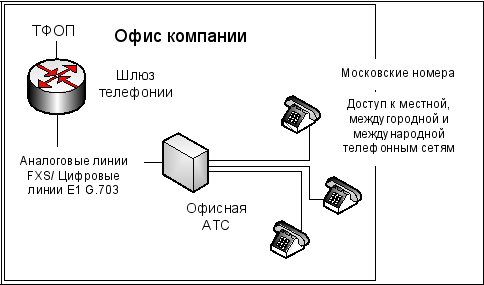 Приложение №3к Договору об оказании услуг электросвязи №__от «___» ________2015 г.ТАРИФЫ НА УСЛУГИ ЭЛЕКТРОСВЯЗИ ОПЕРАТОРА СВЯЗИОРГАНИЗАЦИЯ ДОСТУПА К СЕТИ МЕСТНОЙ ТЕЛЕФОННОЙ СВЯЗИ (ЕДИНОВРЕМЕННЫЙ ПЛАТЕЖ)АБОНЕНТСКАЯ ПЛАТА (ЕЖЕМЕСЯЧНЫЙ ПЛАТЕЖ)СТОИМОСТЬ ТЕЛЕФОННОГО СОЕДИНЕНИЯПримечание:Цены указаны без учета НДС.Абонентская плата установлена в фиксированном размере за полный или неполный месяц использования Услуг. Абонентская плата за первый (полный или неполный) месяц оплачивается Абонентом посредством внесения денежных средств на счет Оператора связи и последующим перечислением на лицевой счет Абонента при предоставлении Абоненту доступа к сети (подключении Абонента) и списывается с лицевого счета Абоненте за первый месяц (полный или неполный) в дату такого подключения. Последующие списания абонентской платы производятся 1-го числа оплачиваемого месяца, при этом в счете-фактуре, направляемой Абоненту в соответствии с Договором указывается авансовый платеж по абонентской плате за соответствующий следующий период.Продолжительность телефонного соединения, используемая для определения размера платы за местное, а также за внутризоновое, междугородное или международное (при автоматическом способе установления соединения) телефонное соединение, отсчитывается с 1-й секунды после ответа вызываемого оборудования до момента отбоя вызывающего или вызываемого оборудования или оборудования, заменяющего пользователя в его отсутствие. Телефонное соединение, продолжительностью менее 3 секунд не учитывается в объеме оказанных услуг телефонной связи. Единица тарификации – минута, при этом неполная минута оплачивается как полная минута. Допускается несколько одновременных соединений с абонентом, при этом каждое соединение тарифицируется по отдельности.

Порог отключения 0 рублей.Приложение №4к Договору об оказании услуг электросвязи №__от «___» ________,2015 г.ТАРИФЫ НА УСЛУГИ ПО ПЕРЕДАЧЕ ДАННЫХ ДЛЯ ЦЕЛЕЙ ПЕРЕДАЧИ ГОЛОСОВОЙ ИНФОРМАЦИИСТОИМОСТЬ ПОДКЛЮЧЕНИЯСТОИМОСТЬ УСЛУГ ОПЕРАТОРА СВЯЗИ Стоимость Услуг Оператора связи рассчитывается исходя из объемов пропущенного трафика в адрес каждого из телематических серверов в соответствии с его идентификационным кодом, посредством умножения числа единиц тарификации на основании данных биллинга на тариф по направлениюЕдиница тарификации – минута, при этом неполная минута оплачивается как полная минута. Продолжительность соединения по сети передачи данных (сеанса связи), используемая для определения размера платы, при передаче голосовой информации отсчитывается с 1-й секунды после ответа вызываемого оборудования до момента отбоя вызывающего или вызываемого оборудования или оборудования, заменяющего абонента в его отсутствие, Соединение, продолжительностью менее 2 секунд не учитывается в объеме оказанных услуг связи по передаче данных.Тарифы на направления приводятся на сайте компании по адресу: www.telecom13.ru.ОПЕРАТОР имеет право изменять тарифы и порядок предоставления услуг в одностороннем порядке. Справки по тарифам можно получить по телефону +7 (499) 999-00-13 в рабочее время с 09.00 до 18.00 за исключением выходных дней и на сайте https://my.telecom13.ru. В личном кабинете АБОНЕНТА. Изменения размещаются на сайте https://my.telecom13.ru не менее чем за 7 дней до вступления изменений в силу.Все цены указаны в рублях без учета НДС.Начало оказания услуг – с момента наступления наиболее позднего из указанных событий: с момента заключения настоящего Приложения либо с момента выполнения работ по подключению Абонента (по предоставления Абоненту доступа к сети передачи данных Оператора связи) в соответствии с Актом выполнения работ по предоставлению доступа к сети передачи данных Оператора связи.Приложение №5к Договору об оказании услуг электросвязи №__от «___» ________,2015 г.ТАРИФЫ НА УСЛУГИ ПРЕДОСТАВЛЕНИЯ И ИСПОЛЬЗОВАНИЯНОМЕРА В КОДЕ 8-800Услуга предоставления Абоненту номера в коде 8-800 для организации услуг бесплатных для звонящих вызовов на условиях оплаты таких звонков Абонентом (доступ к услуге 800) подлежит оплате Абонентом по следующим тарифам:Примечание:Все цены в Приложении указаны без учета НДС.Абонентская плата установлена в фиксированном размере за полный или неполный месяц использования Услуг. Абонентская плата за первый (полный или неполный) месяц оплачивается Абонентом посредством внесения денежных средств на счет Оператора связи и последующим перечислением на лицевой счет Абонента при предоставлении Абоненту доступа к сети (подключении Абонента) и списывается с лицевого счета Абоненте за первый месяц (полный или неполный) в дату такого подключения. Последующие списания абонентской платы производятся 1-го числа оплачиваемого месяца, при этом в счете-фактуре, направляемой Абоненту в соответствии с Договором указывается авансовый платеж по абонентской плате за соответствующий следующий период.Продолжительность телефонного соединения, используемая для определения размера платы за местное, а также за внутризоновое, междугородное или международное (при автоматическом способе установления соединения) телефонное соединение, отсчитывается с 1-й секунды после ответа вызываемого оборудования до момента отбоя вызывающего или вызываемого оборудования или оборудования, заменяющего пользователя в его отсутствие. Телефонное соединение, продолжительностью менее 3 секунд не учитывается в объеме оказанных услуг телефонной связи.Единица тарификации – минута, при этом неполная минута оплачивается как полная минута. Допускается несколько одновременных соединений с абонентом, при этом каждое соединение тарифицируется по отдельности.Приложение №6к Договору об оказании услуг электросвязи №__от «___» ________,2015 г.ТАРИФЫ НА УСЛУГИ ОФИСНОЙ АТСИ ДОПОЛНИТЕЛЬНЫЕ УСЛУГИ ОПЕРАТОРА СВЯЗИВсе цены указаны в рублях без учета НДС.Оператор Связи:Абонент:ООО «Динкор Медиа Груп»ОГРН: 1097746816661Паспортные данные:Юр. адрес: 109029, ул. Скотопрогонная, д. 27/26, стр.1Адрес регистрации: Почтовый адрес/Фактический адрес: 109029, ул. Скотопрогонная, д. 27/26, стр.1Почтовый адрес/Фактический адрес: ИНН: 7722704721ИНН: КПП: 772201001Банковские реквизиты:Банковские реквизиты:Р/С: 40702810800400000722Р/С: К/С: 30101810000000000311К/С: Банк: ОАО: «ОТП Банк», г. МоскваБанк: БИК: 044525311БИК: E-mail: helpdesk@telecom13.ruE-mail: Тел.: +7 499 999 00 13Тел.: Контактное лицо: Ковцур Кирилл АлександровичКонтактное лицо: Тел.: +7 499 999 00 13 доб. 131 Тел.:Факс: +7 499 272 50 59Факс: E-mail: KKovtsur@telecom13.ruE-mail:М.П.Подпись: _______________________Подпись: _______________________ФИО: Ковцур К. А.ФИО: Должность: Коммерческий директорДоверенность №3 от 24.06.2015Код АВСНумерацияОт ОПЕРАТОРА СВЯЗИ:От АБОНЕНТА:М.П.М.П.Подпись: _______________________Подпись: _______________________ФИО: Ковцур К. А.ФИО: Должность: Коммерческий директорДоверенность №3 от 24.06.2015Должность: От ОПЕРАТОРА СВЯЗИ:От АБОНЕНТА:М.П.М.П.Подпись: _______________________Подпись: _______________________ФИО: Ковцур К. А.ФИО: Должность: Коммерческий директорДоверенность №3 от 24.06.2015Должность: УслугаТариф,[руб.]Количество[шт.]Итого,[руб.]Организация сетевого ресурса нумерации000Организация дополнительной телефонной линии000УслугаТариф,[руб./мес.]Количество,[шт.]Итого,[руб./мес.]Абонентская плата за предоставление телефонного номера000Абонентская плата за предоставление дополнительной телефонной линии000НаправлениеТарифСтоимость 1 минуты[руб.]Москва 749500Москва 749900От ОПЕРАТОРА СВЯЗИ:От АБОНЕНТА:М.П.М.П.Подпись: _______________________Подпись: _______________________ФИО: Ковцур К. А.ФИО: Должность: Коммерческий директорДоверенность №3 от 24.06.2015Должность: Тарифный планСтоимость подключения, руб.0От ОПЕРАТОРА СВЯЗИ:От АБОНЕНТА:М.П.М.П.Подпись: _______________________Подпись: _______________________ФИО: Ковцур К. А.ФИО: Должность: Коммерческий директорДоверенность №3 от 24.06.2015Должность: Тип номераПодключение (руб.)Единоразовый платежАбонентская плата (руб./мес.), ежемесячноМинимальныйгарантированныйплатеж в счет оплаты трафика 1ежемесячно, руб.)Минимальныйгарантированныйплатеж в счет оплаты трафика 1ежемесячно, руб.)Минимальныйгарантированныйплатеж в счет оплаты трафика 1ежемесячно, руб.)Минимальныйгарантированныйплатеж в счет оплаты трафика 1ежемесячно, руб.)Номер в коде 7-800000000Примечание:Начисления сверх минимального гарантированного платежа за пропущенный в расчетном месяце по указанному номеру в коде 8-800 объем трафика производится в соответствии с действующими тарифами стоимости инициирования вызова в соответствии с настоящим ПриложениемПримечание:Начисления сверх минимального гарантированного платежа за пропущенный в расчетном месяце по указанному номеру в коде 8-800 объем трафика производится в соответствии с действующими тарифами стоимости инициирования вызова в соответствии с настоящим ПриложениемПримечание:Начисления сверх минимального гарантированного платежа за пропущенный в расчетном месяце по указанному номеру в коде 8-800 объем трафика производится в соответствии с действующими тарифами стоимости инициирования вызова в соответствии с настоящим ПриложениемПримечание:Начисления сверх минимального гарантированного платежа за пропущенный в расчетном месяце по указанному номеру в коде 8-800 объем трафика производится в соответствии с действующими тарифами стоимости инициирования вызова в соответствии с настоящим ПриложениемПримечание:Начисления сверх минимального гарантированного платежа за пропущенный в расчетном месяце по указанному номеру в коде 8-800 объем трафика производится в соответствии с действующими тарифами стоимости инициирования вызова в соответствии с настоящим ПриложениемСтоимость инициирования вызова на номер 8-800, ,2, 3,Стоимость инициирования вызова на номер 8-800, ,2, 3,Стоимость инициирования вызова на номер 8-800, ,2, 3,Стоимость инициирования вызова на номер 8-800, ,2, 3,С направленияОбъем трафика, ежемесячноТариф (руб./мин.)Тариф (руб./мин.)Москва00Санкт-Петербург00ДФО, включая Хабаровск00Остальная территория РФ00Россия моб.00От ОПЕРАТОРА СВЯЗИ:От АБОНЕНТА:М.П.М.П.Подпись: _______________________Подпись: _______________________ФИО: Ковцур К. А.ФИО: Должность: Коммерческий директорДоверенность №3 от 24.06.2015Должность: УслугаКоличествоТариф,[руб.]Итого,[руб.]От ОПЕРАТОРА СВЯЗИ:От АБОНЕНТА:М.П.М.П.Подпись: _______________________Подпись: _______________________ФИО: Ковцур К. А.ФИО: Должность: Коммерческий директорДоверенность №3 от 24.06.2015Должность: 